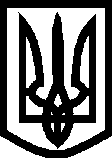 УКРАЇНА ВИКОНАВЧИЙ КОМІТЕТМЕЛІТОПОЛЬСЬКОЇ  МІСЬКОЇ  РАДИЗапорізької областіР І Ш Е Н Н Я  06.08.2020				                                             №№ 133/1 – 133/20Текст рішень не оприлюднюється в інтересах дітей